1. “A seleção correta dos alimentos é essencial na manutenção da saúde e qualidade de vida.”1.1 Distingue alimento de nutriente.______________________________________________________________________________________________________________________________________________________________________________1.2 A dietética consiste (assinala a opção correta):___ A. Na obtenção e ingestão de produtos naturais.___ B. No estudo das calorias dos alimentos de modo a suprir as necessidades básicas.___ C. No estudo dos alimentos e a sua combinação de modo a suprir as necessidades humanas.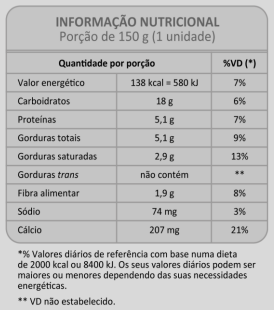 2. Na figura ao lado está representado o rótulo de uma embalagem de um determinado alimento.2.1 Os 6 tipos de nutrientes são (completa):A – ÁguaB – Sais mineraisC – ________________________________ D – ________________________________E – PrótidosF – ________________________________2.2 Indica os nutrientes, presentes neste alimento, que são energéticos.______________________________________________________________________________________________________2.3 O cálcio é um nutriente com função (assinala a opção correta):energética, ___ A. Energética.      ___ B. Plástica ou estrutural.      ___ C. Reguladora.2.4 O iodo é suplementado na gravidez. Explica porque mudam as necessidades nutricionais na gravidez.______________________________________________________________________________________________________________________________________________________________________________2.5 O rótulo indica que este alimento é constituído por fibras. Dá um exemplo de um possível alimento que possua fibras._______________________________________________________________________________________2.6 A ingestão de alimentos ricos em fibras é recomendada aos diabéticos porque: (assinala a opção correta):___ A. As enzimas que degradam as fibras produzem glucose que pode ser assimilada pelo organismo.___ B. As fibras solúveis, no intestino grosso, aceleram o trânsito intestinal e evitam a obstipação.___ C. A presença de fibras nos alimentos faz com que a absorção da glucose seja mais lenta.2.7 Entre os seguintes procedimentos, indica aqueles que são corretos na escolha dos alimentos:___ A – Consultar os rótulos dos alimentos.___ B – Consumir os alimentos dentro do prazo de validade.___ C – Preferir os alimentos com muitos aditivos alimentares.___ D – Preferir os alimentos frescos.3. “Para escolher os alimentos que deverão fazer parte da alimentação diária, devemo-nos basear na Roda dos Alimentos.” 3.1 A Roda dos Alimentos é: ___ A. Um gráfico circular que divide os grupos alimentares e atribui porções maiores ou menores de acordo com a sua importância na alimentação.	___ B. Um gráfico que mostra informação nutricional dos alimentos.___ C. Um gráfico circular que refere apenas os melhores alimentos para a saúde humana.	3.2 Os alimentos da Roda (assinala a opção correta):___ A. São importantes, pois todos têm gordura.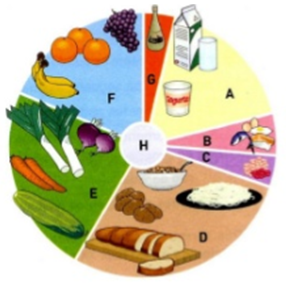 ___ B. Fornecem ao organismo nutrientes indispensáveis à vida.___ C. Possuem todos os mesmos nutrientes nas mesmas quantidades.3.3 Nesta Roda a letra H representa (assinala a opção correta):___ A. Produtos hortícolas.___ B. Cereais e seus derivados, tubérculos.___ C. Água3.4 Indica os setores da Roda dos Alimentos ricos em prótidos: ___________________________ e ___________________________3.5 A Roda dos Alimentos recomenda que se devem comer muitas hortaliças e frutas. Indica os 3 nutrientes principais nestes alimentos.  ________________, ________________ e ________________ 3.6 A Roda dos Alimentos indica que se deve (assinala a opção correta):___ A. Comer em grande quantidade os alimentos representados pela letra G.___ B. Beber refrigerantes com frequência.___ C. Comer alimentos diferentes dentro de cada setor.3.7 Na alimentação mediterrânica, o sal é substituído por (assinala a opção correta):___ A. Óleo de coco.___ B. Leguminosas.___ C. Salsa, coentros e outras especiarias.3.8 Na alimentação mediterrânica, as refeições são (assinala a opção correta):___ A. Ingeridas à pressa.___ B. Partilhadas em família.___ C. À base de fritos.4. Classifica as seguintes afirmações de verdadeiras (V) e falsas (F).___ A. A frutose é um monossacarídeo de absorção rápida.___ B. Os glícidos fornecem energia para os processos metabólicos.___ C. Os lípidos são considerados micronutrientes.___ D. As proteínas podem ser de origem animal ou vegetal.___ E. A função plástica inclui o crescimento, reparação, transporte e energia para as células.___ F. Os lípidos fornecem energia essencialmente calorífica.___ G. As vitaminas lipossolúveis circulam no sangue, enquanto as hidrossolúveis circulam na linfa.___ H. Os sais minerais são macronutrientes que regulam os processos de assimilação dos alimentos.___ I. A água é o meio onde se processam todas as reações do corpo.___ J. As fibras possuem valor energético.5. “A má nutrição é, muitas vezes, responsável pelo aparecimento de doenças, quer pelo excesso, quer pela insuficiência de nutrientes.”5.1 Na atualidade a doença mais preocupante é (assinala a opção correta):___ A. O escorbuto, devido à falta de vitamina C.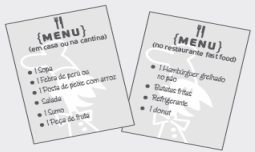 ___ B. A anemia, quando o ferro não é absorvido.___ C. A obesidade, devido ao excesso de consumo de açúcar.5.2 Qual dos menus é normalmente a opção entre as crianças e os adolescentes? Apresenta duas razões para o sucesso incontestável deste tipo de alimentos.______________________________________________________________________________________________________5.3 Indica quatro consequências para a saúde decorrentes do hábito frequente de refeições rápidas, como as referidas no menu do restaurante fast food.______________________________________________________________________________________________________________________________________________________________________________5.4 A desnutrição preocupa os profissionais de saúde, porque (assinala a opção correta):___ A. Agrava o quadro clínico do paciente.___ B. Surge desde muito cedo, na adolescência.___ C. Está associada ao consumo exagerado de alimentos.5.5 Explica em que consiste a desnutrição e qual o grupo de risco.______________________________________________________________________________________________________________________________________________________________________________5.6 A avaliação antropométrica e a avaliação do risco nutricional (assinala a opção correta):___ A. Restringe-se aos casos de magreza severa.___ B. Permite iniciar um tratamento que inclui fisioterapia.___ C. É feita antes da elaboração de um plano alimentar individual.5.7 Explica em que medida a dietoterapia deve ser monitorizada e o plano alimentar adaptado.______________________________________________________________________________________________________________________________________________________________________________6. “A Higiene Alimentar compreende as medidas e condições necessárias para controlar os riscos e assegurar que os géneros alimentícios sejam próprios para consumo humano tendo em conta a sua utilização”.6.1 Os microrganismos multiplicam-se facilmente se (assinala a opção correta):___ A. As temperaturas forem altas.___ B. Os alimentos forem lavados, mas não desinfetados.___ C. Possuírem meios nutritivos, ricos em matéria orgânica.6.2 Nas infeções provocadas por alimentos, o sintoma mais frequente é (assinala a opção correta):___ A. A dor peitoral aguda.___ B. A diarreia.___ C. O sangramento.6.3 As intoxicações alimentares têm maior probabilidade de surgir quando (assinala a opção correta):___ A. Temos alimentos expostos durante mais de 2 horas entre os 15º e os 45º.___ B. Conservamos os alimentos através de temperaturas demasiado frias (-20º).___ C. Conservamos refeições no forno, através de calor (a mais de 60º).6.4 Indica dois procedimentos que garantam uma alimentação segura.______________________________________________________________________________________________________________________________________________________________________________6.5 Classifica as seguintes afirmações de verdadeiras (V) e falsas (F).___ A. Na confeção, as sobras alimentares podem ser consumidas até uma semana.___ B. Para obter uma melhor conservação, o alimento cozinhado deve ser mantido muito quente (a mais de 60ºC) ou muito frio (a menos de 5ºC).___ C. Dos vários métodos de confeção, fritar é o mais saudável.___ D. O ovo quando se encontra em mau estado de conservação é um alimento perigoso e com alta probabilidade de provocar intoxicações alimentares.___ E. Na confeção de alimentos, devem existir zonas destinadas e isoladas à preparação dos diversos alimentos: carne, peixe, hortaliças, fruta, etc.___ F. Convém deitar uma gota de lixívia na água de lavar os legumes.___ G. Se não for possível servir de imediato os alimentos confecionados, deve-se proceder ao seu arrefecimento rápido e devida conservação.___ H. Descongelar e voltar a congelar alimentos leva a maior risco de intoxicação alimentar.___ I. Os utensílios utilizados num alimento (ex. faca de corte) não devem ser usados noutro alimento sem se proceder antecipadamente à sua lavagem.___ J. Na manipulação de alimentos, é muito importante lavar constantemente as mãos.7. “Os cuidados com a alimentação e a hidratação do doente são da responsabilidade do Técnico Auxiliar de Saúde.”7.1 Os suplementos alimentares (assinala a opção correta):___ A. Permitem o tratamento de doenças.___ B. Podem substituir os alimentos.___ C. Complementam um regime alimentar variado.7.2 Porque é que devemos beber muita água?______________________________________________________________________________________________________________________________________________________________________________7.3 Indica pelo menos duas formas do nosso organismo perder água._______________________________________________________________________________________7.4 Que cuidados prestarias na alimentação de um paciente que não conseguisse deglutir.______________________________________________________________________________________________________________________________________________________________________________7.5 Seleciona os conselhos que darias a um jovem que se encontrasse na enfermaria___ A. Deves beber bebidas alcoólicas.___ B. Deves evitar comer alimentos demasiado quentes ou demasiado frios.___ C. Deves comer pequenas quantidades várias vezes ao dia.___ D. Deves saltar refeições e comer poucas vezes por dia.___ E. Quando comes deves mastigar bem os alimentos.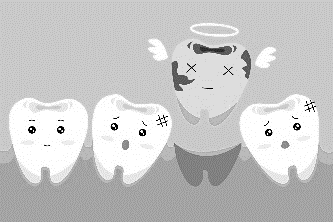 ___ F. Quando comes deves colocar grandes quantidades de comida na boca.___ G. Não deves comer demais.___ H. Enquanto comes deves ver televisão.___ I. Substitui os refrigerantes por água às refeições.___ J. Deves lavar os dentes após as refeições.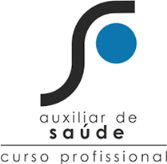 Teste HSCG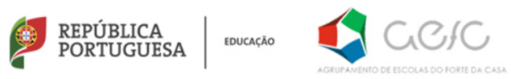 MÓDULO 8 - UFCD 6575 Nome: _______________________________________________ Nº___ Turma: ________Classificação: __________________________ A professora: _________________________Questão1.11.22.12.22.32.42.52.62.73.13.23.33.43.53.63.73.845.15.25.35.45.55.65.76.16.26.36.46.57.17.27.37.47.5TotalCotação66666656666666666565466656664566665200,0